ПРОГРАМА КРУГЛОГО СТОЛУ "ФІЛОСОФІЯ ГРИГОРІЯ СКОВОРОДИ:ШЛЯХ ДО ЩАСТЯ" (присвячений 300-й річниці з дня народження Григорія Сковороди)Дата проведення заходу: 17 листопада 2022 року Час проведення заходу: 11.00 – 12.00 Місце проведення: Історичний факультет КПНУ імені Івана ОгієнкаІнформація для приєднання до зустрічі Google MeetПосилання на відеодзвінок: https://meet.google.com/znz-skoz-wbq Вступне слово Віннічук Ольга Василівна – завідувач кафедри політології та філософії, кандидат політичних наук, доцентОсновні доповідачі: Плахтій Маріанна Петрівна – кандидат філософських наук, доцент, доцент кафедри політології та філософіїТема доповіді: «Філософія свободи та гідності Г.Сковороди»Сулятицька Тетяна Василівна – кандидат філософських наук, доцент, доцент кафедри політології та філософіїТема доповіді: «Етико-моральне вчення українського філософа Григорія Сковороди»Кучинська Ліна – студентка 2 курсу групи Ро1-В20Тема доповіді: «Філософії Григорія Сковороди: вияв справжнього серця українського духу»Плахтій Олексій  студент 1 курсу групи IstP2-B22Тема доповіді: «Етапи життєвого і творчого шляху Г.С.Сковороди» Березюк Дарина – студентка 2 курсу групи Sol1-B21 Тема доповіді: «Шлях до щастя - сродна праця»Час для запитань та обговорення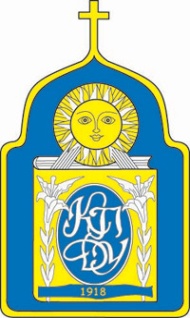 Кам’янець-Подільський національний університет імені Івана Огієнка Історичний факультет Кафедра політології та філософії